ای بنت ملکوت نامه‌ات رسيد از قضا و قدر و اراده سؤال…حضرت عبدالبهاءOriginal English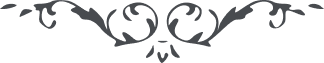 ١٦٧ ای بنت ملکوت نامه‌ات رسيد از قضا و قدر و اراده سؤال نموده بودی قضا و قدر عبارت از روابط ضروريّه است که منبعث از حقائق اشياست و اين روابط بقوّه ايجاد در حقيقت کائنات وديعه گذاشته شده است و هر وقوعات از مقتضيات آن روابط ضروريّه است مثلا رابطه ئی خدا در ميان آفتاب و کره ارض ايجاد فرموده است که شعاع و حرارت آفتاب بتابد و زمين بروياند اين روابط قدر است و قضا ظهور آن در حيّز وجود و اراده عبارت از قوّه فاعله است که اين روابط و اين وقوعات در تحت تسلّط اوست اين مختصر بيان قضا و قدر است و فرصت تفصيل ندارم ديگر تو در اين تفکّر نما حقيقت قضا و قدر و اراده مکشوف گردد * 